                                    Сумська міська радаВиконавчий комітетРІШЕННЯ	У зв’язку з ліквідацією наслідків надзвичайної ситуації, яка виникла 03.01.2017 року по вул. Металургів, будинок 24, м. Суми, відповідно до пунктів 1, 8, 9, 21 частини другої статті 19 Кодексу цивільного захисту України,   керуючись статтею 30, пунктом 3 частини першої статті 36 Закону України «Про місцеве самоврядування в Україні», враховуючи постанови Кабінету Міністрів України від 24.03.2004 № 368 «Про затвердження Порядку класифікації надзвичайних ситуацій за їх рівнями», від 04.02.1999 № 140 «Про затвердження порядку фінансування робіт із запобігання та ліквідації наслідків надзвичайної ситуації», від 29.03.2002 № 415 «Про затвердження Порядку використання коштів резервного фонду бюджету», рішення міської комісії з питань ТЕБ і НС від 05.01.2017 (протокол № 2), попередній висновок НВП «Будівельна наука» Академії будівництва України від 05.01.2017 № 01, виконавчий комітет Сумської міської ради В И Р І Ш И В:1. Призначити керівником робіт з ліквідації наслідків надзвичайної ситуації заступника міського голови з питань діяльності виконавчих органів ради Журбу О.І.2. Визначити розпорядниками коштів, виділених для ліквідації наслідків надзвичайної ситуації:2.1. Департамент інфраструктури міста Сумської міської ради                      (Яременко Г.І.) – в частині виконання аварійно - відновлювальних робіт;2.2. Виконавчий комітет Сумської міської ради – в частині проведення експертизи матеріальних збитків потерпілим внаслідок надзвичайної ситуації;2.3. Департамент соціального захисту населення Сумської міської ради (Масік Т.О.) – в частині виплати матеріальної допомоги (компенсації) потерпілим внаслідок надзвичайної ситуації на підставі рішення експертної комісії, в т.ч. на тимчасовий винайм житла (помісячно).3. Розпорядникам коштів до 15.01.2017 розробити відповідні положення щодо використання коштів резервного фонду.4. Начальнику міського штабу з ліквідації надзвичайної ситуації до 13.01.2017 надати розпорядникам коштів затверджений акт обстеження щодо наслідків надзвичайної ситуації.  5. Департаменту фінансів, економіки та інвестицій Сумської міської ради (Липова С.А.) на підставі розрахунків, наданих розпорядниками коштів, до 20.01.2017 підготувати проект рішення виконавчого комітету Сумської міської ради щодо виділення коштів на ліквідацію наслідків надзвичайної ситуації місцевого рівня, яка виникла 03.01.2017 року по вул. Металургів, 24, м. Суми,                 з резервного фонду міського бюджету.6. Контроль за виконанням даного рішення покласти на першого заступника міського голови Войтенка В.В. та заступника міського голови                   з питань діяльності виконавчих органів ради Журбу О.І.Міський голова                                                                               	О.М. ЛисенкоПетров 701-002Розіслати: згідно зі списком розсилки             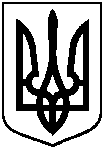 від  05.01.2017 № 1  Про ліквідацію наслідків надзвичай-ної ситуації місцевого рівня, яка виникла 03.01.2017 року по                           вул. Металургів, 24 у м. Суми